Takk for vår evne å elske hverandre. 		
Takk for min familie.  Giitu min veaju ovddas ráhkistit guđet guimmiideamet. Giitu mu bearraša ovddasBer for glede og latter i hverdagen.
Hjelp oss å være vennlig mot de vi møter. Rohkadallat ilu ja čaibmasa ovddas árgabeaivvi. Veahket min leat ustitlaččat olbmuiguin geaid mii deaivat. 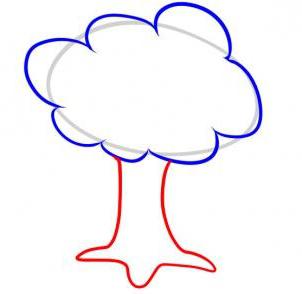 Ber for skaperverket 
Må du hjelpe oss å ta vare på alt 
det fantastiske som du har skapt.Rohkadallat sivdnádusa ovddas. Vare don veahkehivččet min hálddašit buot maid don leat sivdnidan. 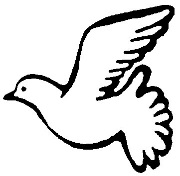 Takk for at du gir oss håp. 
Håp for en bedre verden. Håp om et nytt liv i deg. Giitu og don attát midjiide doaivaga. Doaivaga bouret máilbmái. Doaivaga ođđa eallima avddas du siste. 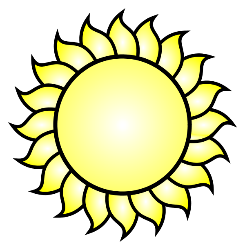 Takk for lyset, Takk for solen som gir varme, lys og liv. Takk for at vi får oppleve soloppganger og solnedganger.  Takk for at vi får nyte ditt skaperverk. Giitu čuovgga giitu beaivváža ocddas mii addá lieggasa, čuovgga ja eallima. Giitu og beassat vásihit iđitroađi ja eahkesroađi. Giitu og beassat návddašit du sivdnádusa. 